                            THE PUNJAB STATE COOPERATIVE MILK PRODUCERS’ FEDERATION LTD.SCO 153-155, SECTOR -34 A, CHANDIGARH 160022.  EPABX NO. 0172-5041812-13-14                                                   E-Tender is hereby invited for the supply following Items :For additional details regarding e- tendering please visit website etender.punjabgovt.gov.inBidders shall have to pay required Tender Processing fee through online mode only i.e. through debit/credit card for getting registered for e-tendering system. EMD should be made only through online mode i.e Credit/Debit card, NEFT/RTGS, OTC, Internet Banking. For participating in the above e-tender, the parties shall have to get themselves registered with our e-Tendering portal i.e. etender.punjabgovt.gov.in and get USER ID and Password well in time. Class 3 Digital Signature Certificate is mandatory to participate in e-Tendering process. For downloading tender through e-tendering, process flow, please contact e-Procurement help desk on given Nos. 9257209340, 8054628821 & 0172- 3934666-67, immediately so that process of timely  registration and  downloading the tender is completed in time by the date of tender opening. Note:- Tender processing Fee is Non- Refundable.                                                                                                                                  MANAGER PURCHASE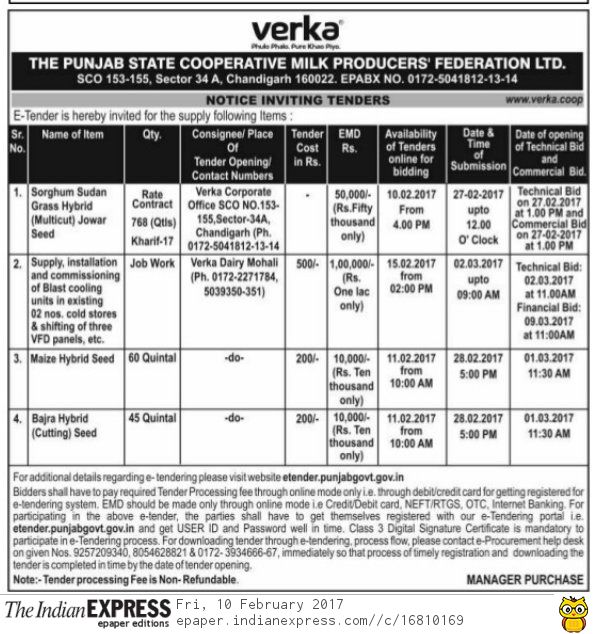 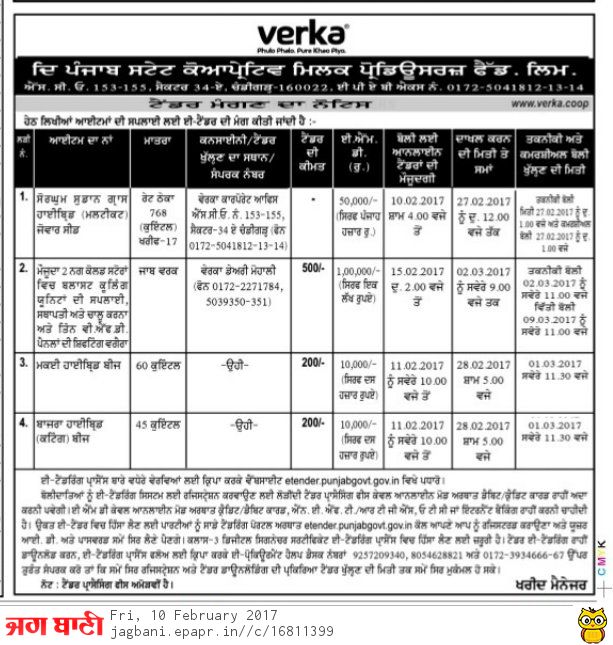                        THE PUNJAB E ERATIVE MILK PRODU FED LTDSCO NO.153-55, SECTOR-34/A, CHANDIGARH.NO.PSF/PUR/140A/2017 / 119-23                                                Dated: 09.02.2017M/s Degraphic Advertising& Marketing,SCO No. 6, Sector 30-D,Chandigarh .	Subject: Publication of E-Tender Notice on  09.02.2017.Dear Sir,Please find enclosed herewith e-tender Notice. You are requested to send this Notice for publication on 09.02.2017  by consuming minimum space in the following News Papers.
         1)  Jag Bani , Paper Language (As Per DAVP Rate)         2)  Indian Express, Delhi (As Per DAVP Rate)It is also requested to send cutting of this Tender Notice appeared in the above Newspapers along with Bill as well as copy of Tariff/rate for prompt settlement of your payment. Thanking you,                                                                                                 Yours faithfully,                                                                                               Manager Purchase,Encl.: As above.CC: Copy of the above is forwarded to the following for information and necessary action please.Manager (EDP) Verka Corporate  Office.G.M Verka Dairy Mohali.Manager (F&A) Verka Corporate  Office.   3.  Incharge (Computer) with the request to release enclosed e tender Notice on verka Website.                     Encl: E-Tender Notice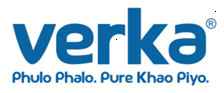  	                 NOTICE INVITING TENDER                              	www.verka.coop    Sr.          No.Name of ItemQty.Consignee/Place Of Tender opening/contact numbersTender Cost in RsE.M.D   (Rs.)Availability of Tenders online for biddingDate & Time of Submission Date of opening of Technical Bid and Commercial Bid.      1 .Sorghum Sudan Grass Hybrid (Multicut) Jowar SeedRate Contract 768 (Qtls)Kharif-17Verka Corporate Office SCO NO.153-55,Sector-34A,Chandigarh(Ph. 0172-5041812-13-14      -50,000/-(Rs.Fifty thousand only)10.02.2017 From 4.00 PM27-02-2017 upto 12.00 O’ ClockTechnical Bid on 27.02.2017 at 1.00 PM and Commercial Bid on 27-02-2017 at 1.00 PM   2.Supply, installation and commissioning of Blast cooling units in existing 02 nos. cold stores & shifting of three VFD panels, etc.Job WorkVerka Dairy Mohali (ph. 0172-2271784,5039350-351)500/-1,00,000/-(Rs. One lac only)15.02.2017        from 02:00 PM02.03.2017 upto 09:00 AMTechnical Bid: 02.03.2017 at 11.00AM Financial Bid: 09.03.2017 at 11:00AM   3.Maize Hybrid Seed60 Quintal-do-200/-10,000/-(Rs. Ten thousand only)11.02.2017 from 10:00 AM28.02.2017 5:00 PM01.03.201711:30 AM   4.Bajra Hybrid (Cutting) Seed45 Quintal-do-200/-10,000/-(Rs. Ten thousand only)11.02.2017 from 10:00 AM28.02.2017 5:00 PM01.03.201711:30 AM